Onsdagstrening bc-rc-ck på moan kl. 1800 på Evenes Motorstadion, Moan.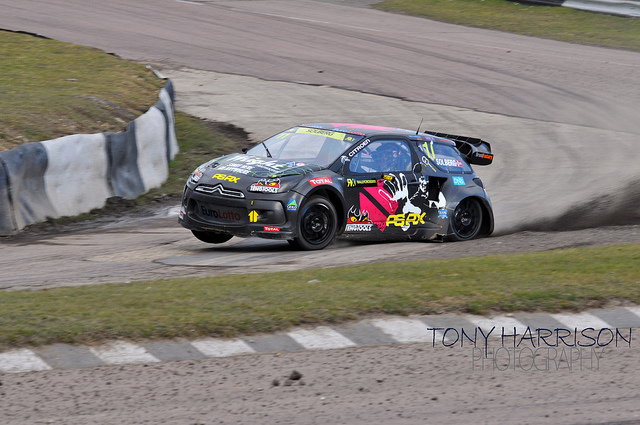 Hei alle motorsportinteresserte.Det blir trening hver onsdag f.o.m 30/4 – 15/10. Påmelding telefonisk senest dagen i forveien til:Børge Rinaldo: 97096610Svein Olufsen: 94195483Treningsavgift medlemmer kr.100,- Annen klubbtilhørighet kr. 300,-Bestilt treningstid blir bindende og innkrevd dersom den ikke benyttes.  